Veteran Assistance Commission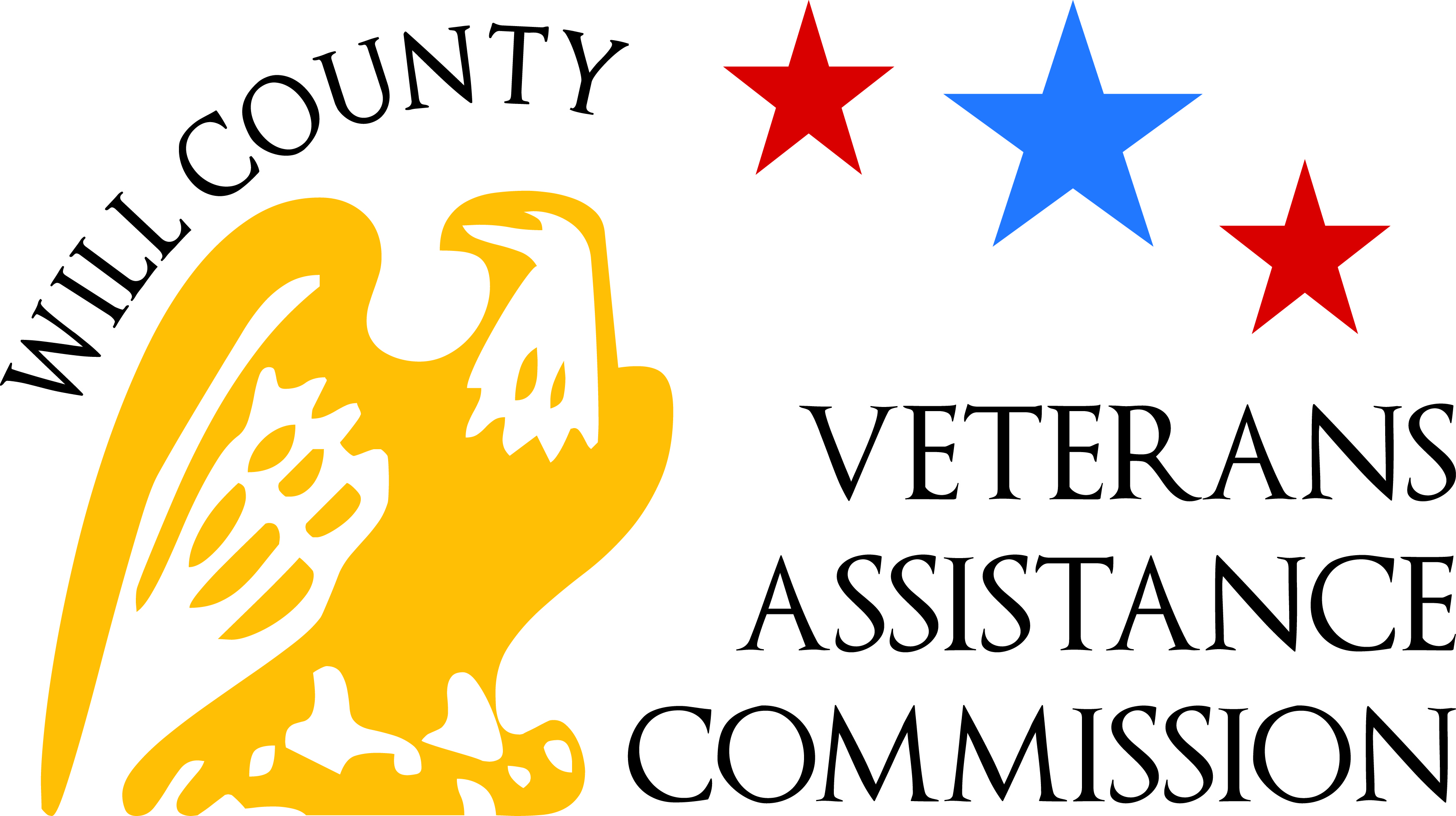 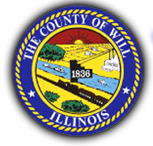 of Will CountyKristina McNichol – SuperintendentGlenwood Center   2400 Glenwood Ave. Ste 110   Joliet, IL 60432Ph: (815)740-8389        Fax: (815)740-4329In accordance with Executive Order 2020-18 issued by Governor Pritzker, meetings will be held via videoconference/telephonically through the ZOOM Meeting platform. VAC Will County Board Members will be attending meetings remotely and the general public is strongly encouraged to do the same.  If a member of the public would like to attend the meeting virtually, please send an email to vacwc@willcountyillinois.com and a link will provided.Call to Order: Jack Picciolo @ 707AMPledge of AllegianceOpening Prayer: Member MlynekRoll Call of Attendees: Secretary WilliamsIntroduction of Guests and/or First Time Attendees: Raj Pillai; GWOT Navy Vet, AL13, CPAEva Savickas; The Cognitive Clinic, office managerMinutes of Previous Meeting (9 Mar @ 7:00pm) Motion: Koch, Mlynek; unanimousSuperintendents Report: Financial Assistance Second Qtr 2021; Will Review @ 5/11/2021 Commission MeetingAward/VSO Productivity: So far, working back to 2015; since just over $82million; pulling reports for DIC to account veterans who have passed; each VSO is completing/following up on their own veterans, contacting proactively; Papineau advised quarterly improves accounting, accuracyProject165 Report Valerie TawrelTawrel advised currently 11 veterans, 4 are families, at Quality Inn; advised when eviction moratorium is lifted, may be inundated; one vet/family was at motel for 18 months, is now in permanent housing; all remaining veterans have housing plans except one; Motion: Horne, Barry; unanimousNew BusinessDCEO grantMcNichol advised grant technically expired 12/2020, now extended to 5/1/2021; will use fundsto purchase gym equipment, to be stored at old Joliet office building in the interimOld BusinessBy-Law Discussion/Review: Atty. Lisa McGlassonDiscussion of Elected Officers/members, quorum, Past Chairman; member Blue advised Past Chairman are elected in the past, not currently; member McGlasson advised if Past Chairman are listed as members, they can fulfill the requirement of the two members needed for quorum; Horne suggested clarification/limitation, last three Past Chairman, formality of voting rights, could become obstructionist; discussion of role of Past Chairman; discussion of maintenance of residency could be added for current Officers; consensus is to leave as is for now, reserve for future discussion; discussion of Superintendent;Motion to accept the Bylaws: Blue, Barry; unanimous	Member McGlasson will return final edited copy to Exec. Board for reference by 4/16/2021	CARES Funding UpdateMcNichol advised will present to/with Will County Land Use next week to expand/add to the $1.5 million; advised hotel project continues;  For Good of the Commission/Public CommentMylnek-work w/Raj Pillai, request a presentation on JROTC for his post/VAC Williams – advised 4/23-24 “Watch” at MiddleEast Conflict Wall; Memorial Day ceremony has been cancelled for ALNC, MiddleEast Conflict Wall is having ceremony on Memorial Day; ILMFR is permitted, scheduled for 19; AL13 Riders, AL District 11 motorcycle run 7/17/21; AllenForce motorcycle run 7/24/17Blue – suggested VAC promoting JROTC in Will County community schools; McGlasson supports, they will be in contact with Raj PillaiMotion to Adjourn: Horne, Blue; UnanimousVAC Executive Committee Meeting 5/11/20217AM2400 Glenwood Ave STE 110 Joliet IL 60435VIA ZoomRespectfully Submitted,Secretary Williams 13 April 2021Commission Meeting7:00 PMVAC Commission VAC Commission VAC Commission Attendee NameTitleStatusJack PiccioloPresidentpNicholas BarryVice PresidentPDenise WilliamsSecretaryPAmanda KochSgt-At-ArmsPJim SinglerChaplainATom MlynekMemberPJanet BlueMemberPSteve BenickeMemberAVic MartinkaPast ChairmanAJohn YorkPast ChairmanAWayne HornePast ChairmanP